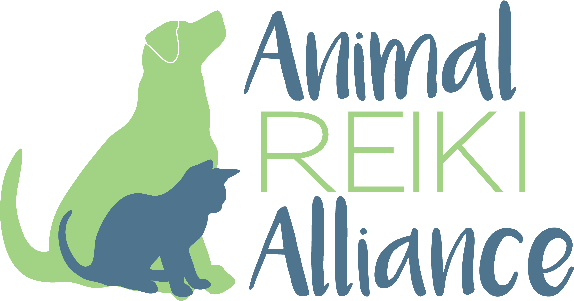 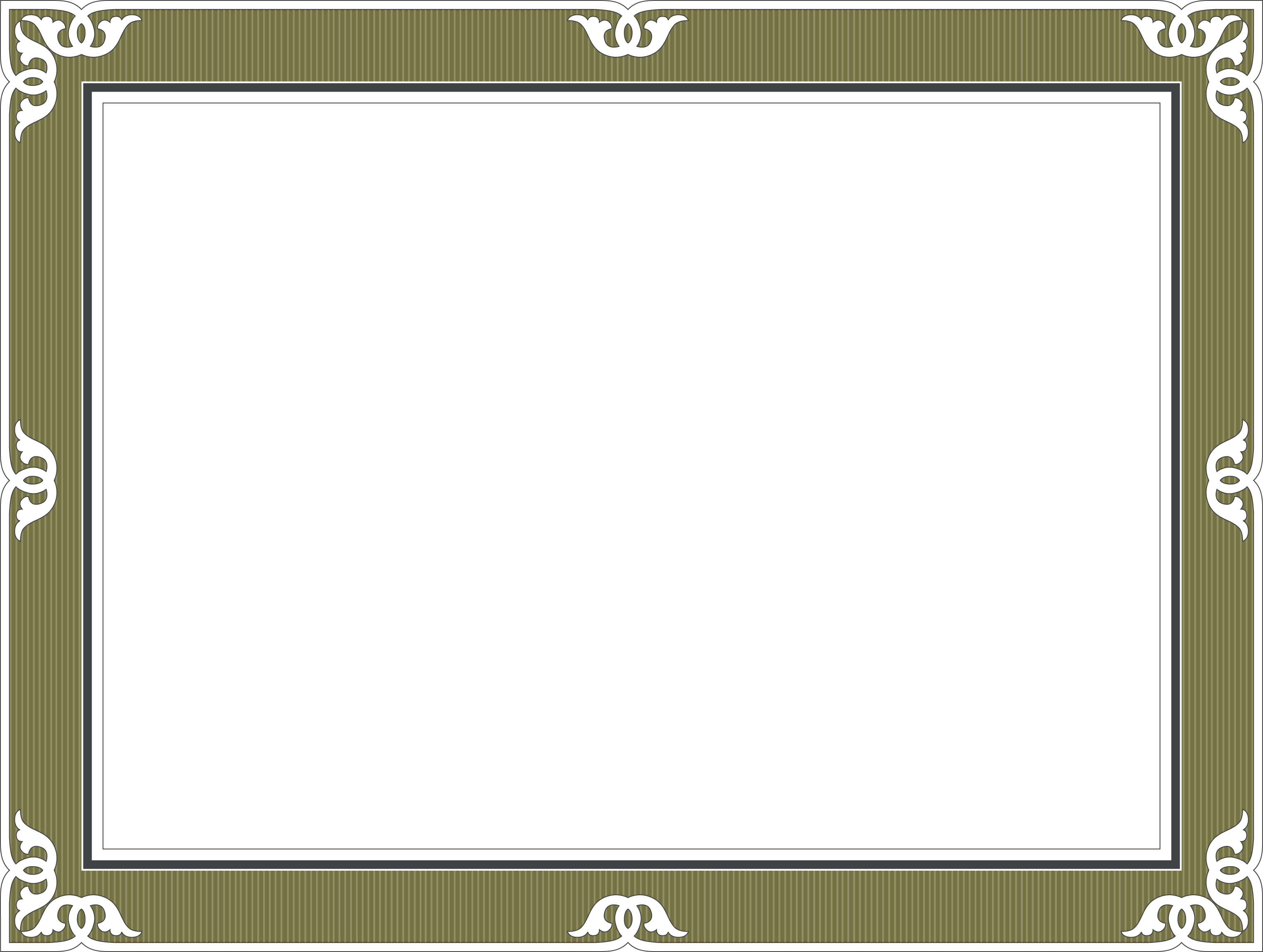 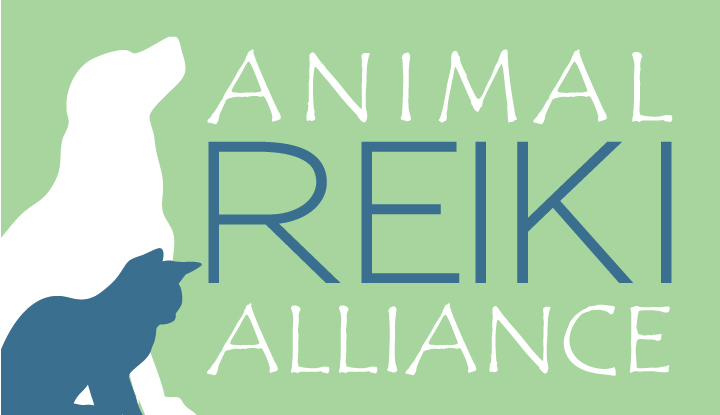 This Certifies thatValerie Morinihas successfully completedOkuden: Animal Reiki Level IITraining (7 Hours)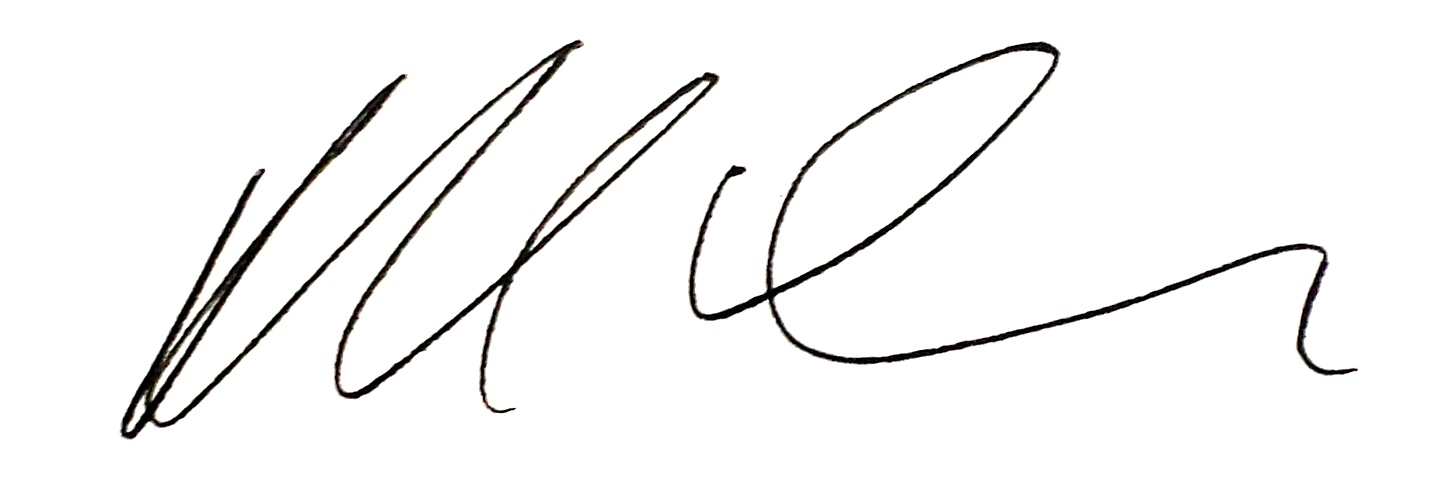 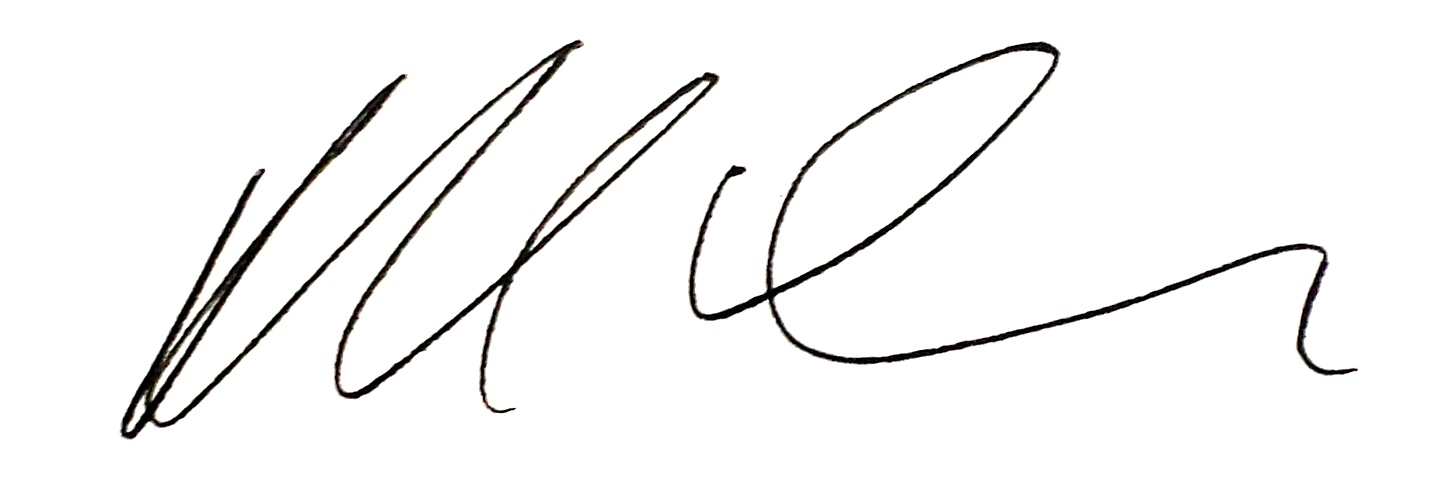 ______________________________________               	 June 18, 2022_________ Kathleen Lester, Animal Reiki Teacher           	      Date